Quality Manager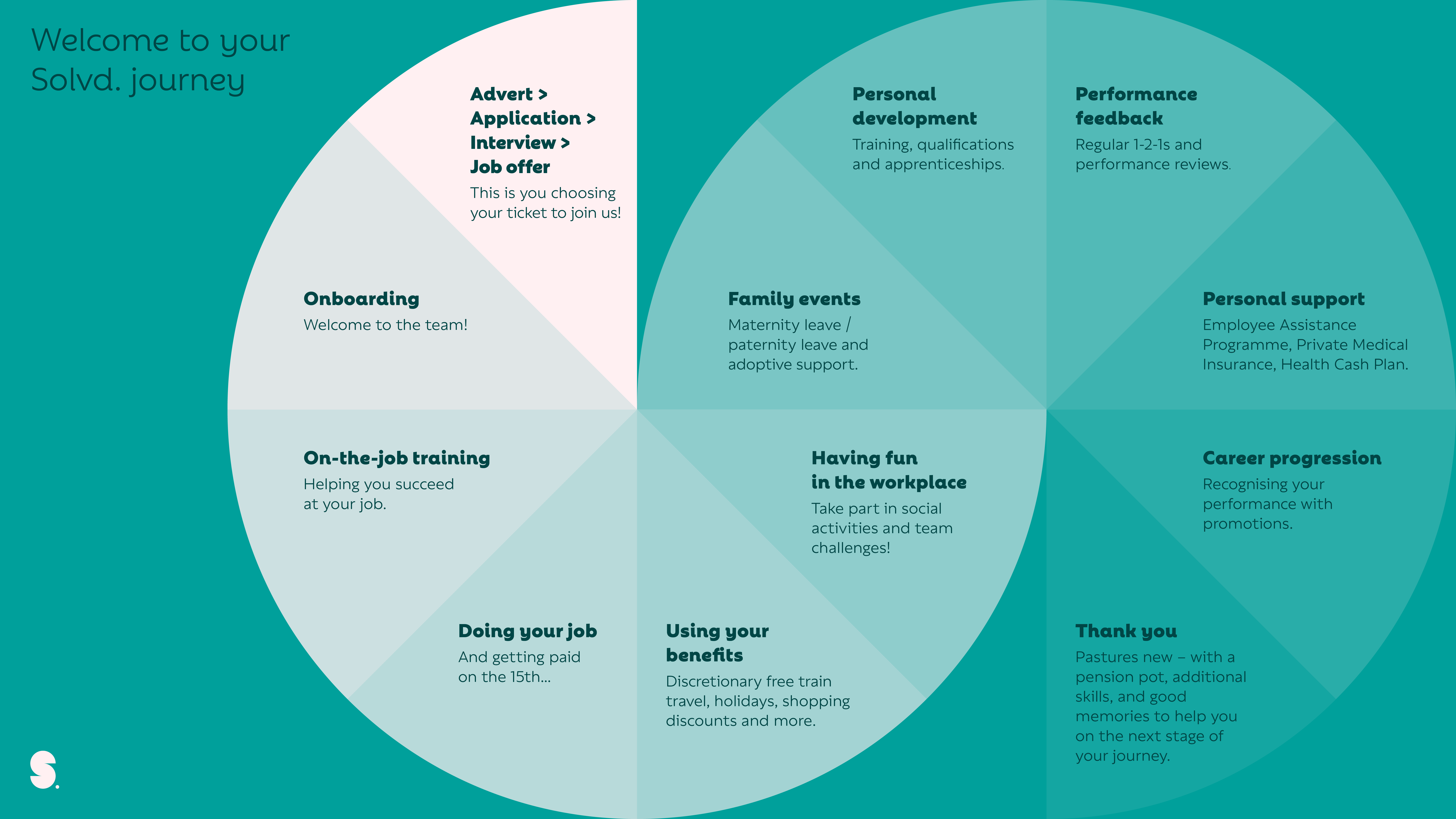 Line ManagerHead of Business Strategy & ChangeLocation 1st Floor, Optima Building58 Robertson StreetGlasgow G2 8DUDepartmentProjects & Business Analysis TeamDirect ReportsN/ARole PurposeLead the effective operation of Solvd. Processes ensuring outcomes derivable from the business process are in line with the strategic goals of the organisation.Bring about innovation into business processes with the aim of positively impacting business results and customer / stakeholder experience.Ensure appropriate governance is in place to monitor processes, reporting and acting on areas of non-compliance. and constantly identifying areas for improvement.Ensure Solvd. processes comply with GDPR legislation and protect the personal data they hold on all data subjects.Key AccountabilitiesWork across multiple departments to ensure processes run smoothy and efficiently. Design and implement a yearly plan of processes audits.Control, monitor and measure process performance.Constantly evaluate processes, identifying areas for improvement and designing improvements that align with Solvd. Strategy. Ensure all process documentation is accessible, kept up to date and processes are being applied in a standard way. Work in partnerships with Business Analysts to lead process design workshops. Manage changes in process.Co-ordinate, embed and monitor data protection and privacy compliance in Solvd. processes in accordance with legislation policies, and procedures. Be the subject matter expert on data protection obligations, monitoring the organisation’s data protection compliance.Undertake and provide advice on DPIAs (Data Protection Impact Assessments) Act as a contact point for data subjects and relevant supervisory authority – the ICO in the UK.Key Stakeholders Managing Director Solvd.Head of Business Strategy & Change Group Data Protection ManagerGroup Data Protection Officer Head of Business Support Business Performance ManagerProjects & Business Analysis TeamCustomer Experience TeamFinance TeamPayroll TeamHRPersonal SpecificationEssentialAn understanding of processes standardisation and mapping methodologies.Ability to benchmark and analyse business processes.  Ability to critically analyse and interpret information with a strong understanding of key business drivers and standards.   Strong stakeholder management - developing relationships with stakeholders is key and you will need to have the confidence to offer constructive challenge. Ability to communicate effectively at all levels and provide clear & concise feedback. Ability to report accurately and meet deadlines.   Ability to interpret data protection legislation, policies and standards and apply them constructively to guide business colleagues and determine appropriate interventions when needed. Demonstrates a strong work ethic and maintains very high standards with high levels of attention to detail. Enthusiastic team player with emotional intellect to develop effective networks and drive change. IT literate with proficiency in Microsoft Office suite. Personal SpecificationDesirableExtensive experience of data protection with a robust understanding of the core elements of data protection law. Knowledge of IS09001. Experience of Process Management including Lean / Continuous Improvement.A track record of implementing best practice data processes and making substantive improvements to benefit the client and compliance to data regulation and legislation.Key Behaviours To behave in a manner that displays our values Promote the health, safety and wellbeing of yourself, customers, and colleaguesA commitment to travelBe a role model for Equality, Diversity, and InclusivenessSuccessful completion of security and background checksEnvironmental awareness 